  РАШЭННЕ	РЕШЕНИЕ21 сентября 2023 г.  № 68Об изменении решения Житлинского  сельского Совета депутатов от 28 декабря 2022 г. № 59На основании пункта 2 статьи 122 Бюджетного кодекса Республики Беларусь Житлинский сельский Совет депутатов РЕШИЛ:1. Внести в решение Житлинского сельского Совета депутатов от 28 декабря 2022 г. № 59 «О сельском бюджете на 2023 год» следующие изменения:1.1. в части первой пункта 1 цифры «198 891,00» заменить цифрами «199 211,00»;1.2. в пункте 2:	в абзаце втором цифры «198 891,00» заменить цифрами «199 211,00»;	в абзаце третьем цифры «198 891,00» заменить цифрами «199 211,00»;1.3.  приложения 2-5 к этому решению изложить в новой  редакции (прилагаются).2. Опубликовать настоящее решение путем размещения на интернет-странице Ивацевичского районного исполнительного комитета официального сайта Брестского областного исполнительного комитета.3. Настоящее решение вступает в силу после его официального опубликования.Председатель	П.А.СвибовичПриложение 2к решениюЖитлинского сельскогоСовета депутатов28.12.2022 № 59(в редакции решенияЖитлинского сельскогоСовета депутатов21.09.2023 № 68)ДОХОДЫсельского бюджета(рублей)                                               Приложение 3к решениюЖитлинского сельскогоСовета депутатов28.12.2022 № 59(в редакции решенияЖитлинского сельскогоСовета депутатов21.09.2023 № 68)РАСХОДЫcельского бюджета по функциональной классификации расходов бюджета по разделам, подразделам и видам(рублей)                                               Приложение 4к решениюЖитлинского сельскогоСовета депутатов28.12.2022 № 59(в редакции решенияЖитлинского сельскогоСовета депутатов21.09.2023 № 68)РАСПРЕДЕЛЕНИЕбюджетных назначений по распорядителям бюджетных средств районного бюджета в соответствии с ведомственной классификацией расходов сельского бюджета и функциональной классификацией расходов бюджета по разделам, подразделам и видам(рублей)                                                                           Приложение 5								к решениюЖитлинского сельскогоСовета депутатов28.12.2022 № 59(в редакции решенияЖитлинского сельскогоСовета депутатов21.09.2023 № 68)ПЕРЕЧЕНЬгосударственных программ и подпрограмм, финансирование которых предусматривается за счет средств сельского бюджета(рублей)ЖЫТЛІНСКІ  СЕЛЬСКIСАВЕТ ДЭПУТАТАЎ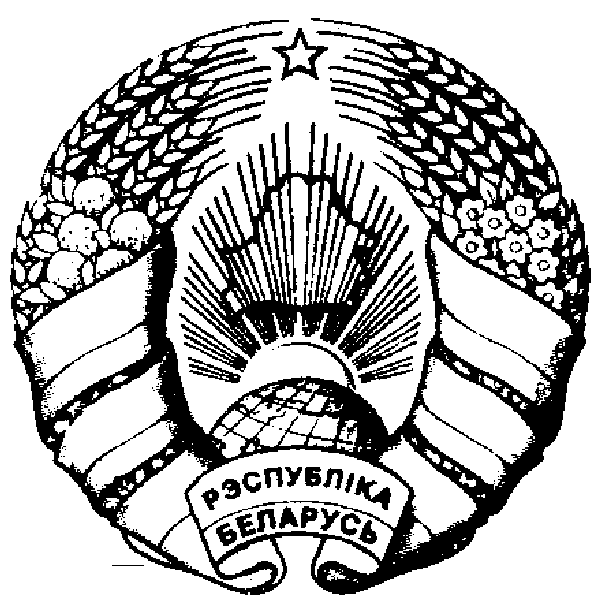 ЖИТЛИНСКИЙ СЕЛЬСКИЙСОВЕТ ДЕПУТАТОВ аг. Хадакi Івацэвіцкі раён Брэсцкая вобласць                                                                                                         аг. Ходаки Ивацевичский район                  Брестская областьНаименованиеГруппаПодгруппаВидРазделПодразделСумма1234567НАЛОГОВЫЕ ДОХОДЫ1000000116 444,00Налоги на доходы и прибыль1100000107 229,00Налоги на доходы, уплачиваемые физическими лицами1110000107 229,00Подоходный налог с физических лиц1110100107 229,00Налоги на собственность13000008 320,00Налоги на недвижимое имущество13100002 320,00Земельный налог13108002 320,00Налоги на остаточную стоимость имущества13200006 000,00Налог на недвижимость13209006 000,00Другие налоги, сборы (пошлины) и другие налоговые доходы1600000895,00Другие налоги, сборы (пошлины) и другие налоговые доходы1610000895,00Государственная пошлина1613000895,00НЕНАЛОГОВЫЕ ДОХОДЫ30000002 187,00Доходы от использования имущества, находящегося в государственной собственности3100000580,00Доходы от размещения денежных средств бюджетов3110000580,00Проценты за пользование денежными средствами бюджетов3113800580,00Доходы от осуществления приносящей доходы деятельности32000001 545,00Доходы от сдачи в аренду имущества, находящегося в государственной собственности32100001 545,00Доходы от сдачи в аренду земельных участков32140001 208,00Доходы от осуществления приносящей доходы деятельности и компенсации расходов государства323000017,00Доходы от осуществления приносящей доходы деятельности323450017,00Доходы от реализации государственного имущества, кроме средств от реализации принадлежащего государству имущества в соответствии с законодательством о приватизации3240000320,00Доходы  от имущества, конфискованного и иным способом обращенного в доход государства3244800320,00Прочие неналоговые доходы340000062,00Прочие неналоговые доходы341000062,00Прочие неналоговые доходы341550062,00БЕЗВОЗМЕЗДНЫЕ ПОСТУПЛЕНИЯ400000080 580,00Безвозмездные поступления от других бюджетов бюджетной системы Республики Беларусь430000080 580,00Текущие безвозмездные поступления от других бюджетов бюджетной системы Республики Беларусь431000080 580,00Дотации431600042 774,00Иные межбюджетные трансферты431620037 806,00Иные межбюджетные трансферты из вышестоящего бюджета нижестоящему бюджету431620137 806,00ВСЕГО доходов199 211,00НаименованиеРазделПодразделВидСумма12345ОБЩЕГОСУДАРСТВЕННАЯ ДЕЯТЕЛЬНОСТЬ010000141 181,00Государственные органы общего назначения010100130 716,00Органы местного управления и самоуправления010104130 716,00Резервные фонды0109001 133,00Резервные фонды местных исполнительных и распорядительных органов0109041 133,00Другая общегосударственная деятельность0110009 332,00Иные общегосударственные вопросы0110039 332,00НАЦИОНАЛЬНАЯ ЭКОНОМИКА040000600,00Другая деятельность в области национальной экономики041000600,00Имущественные отношения, картография и геодезия041002600,00ЖИЛИЩНО-КОММУНАЛЬНЫЕ УСЛУГИ И ЖИЛИЩНОЕ СТРОИТЕЛЬСТВО06000057 430,00Благоустройство населенных пунктов06030057 430,00ВСЕГО расходов199 211,00НаименованиеГлаваРазделПодразделВидОбъем финансирования123456СЕЛЬСКИЙ БЮДЖЕТ000000000199 211,00Сельисполком010000000199 211,00ОБЩЕГОСУДАРСТВЕННАЯ ДЕЯТЕЛЬНОСТЬ010010000141 181,00Государственные органы общего назначения010010100130 716,00Органы местного управления и самоуправления010010104130 716,00Резервные фонды0100109001 133,00Резервные фонды местных исполнительных и распорядительных органов0100109041 133,00Другая общегосударственная деятельность0100110009 332,00Иные общегосударственные вопросы0100110039 332,00НАЦИОНАЛЬНАЯ ЭКОНОМИКА010040000600,00Другая деятельность в области национальной экономики010041000600,00Имущественные отношения, картография и геодезия010041002600,00ЖИЛИЩНО-КОММУНАЛЬНЫЕ УСЛУГИ И ЖИЛИЩНОЕ СТРОИТЕЛЬСТВО01006000057 430,00Благоустройство населенных пунктов01006030057 430,00Название государственной программы, подпрограммыНормативный правовой акт, которым утверждена государственная программаРаздел функциональной классификации расходов бюджета, распорядитель средствОбъем финансирования в 2023 году1. Государственная программа «Комфортное жилье и благоприятная среда» на 2021–2025 годыПостановление Совета Министров Республики Беларусь от 28 января 2021 г. № 5057 430,00Подпрограмма 2 «Благоустройство»57 430,00Жилищно-коммунальные услуги и жилищное строительство57 430,00Сельисполком57 430,002. Государственная программа «Земельно-имущественные отношения, геодезическая и картографическая деятельность» на 2021–2025 годыПостановление Совета Министров Республики Беларусь от 29 января 2021 г. № 55600,00Национальная экономика600,00Сельисполком600,00ИТОГО58 030,00